PAPÍRSZÖRNYEKAz itt látható kép ötletet adhat, hogy WC-papír gurigából vagy más alapanyagok felhasználásával hogyan készíthetünk szörnyeket.Munka közben beszélgethetünk arról, hogy ki mitől fél, és miként tudná ezt a készített szörny alakjában megjeleníteni.A kész szörnyeknek adjunk nevet, állítsuk őket párba, játsszuk el, miről beszélgethetnek. Pl.- Szerbusz, Kardfogú Szörny, milyen napod volt?- Ne is mond, kedves Múmiaszörny, képzeld, begyulladt az egyik fogam....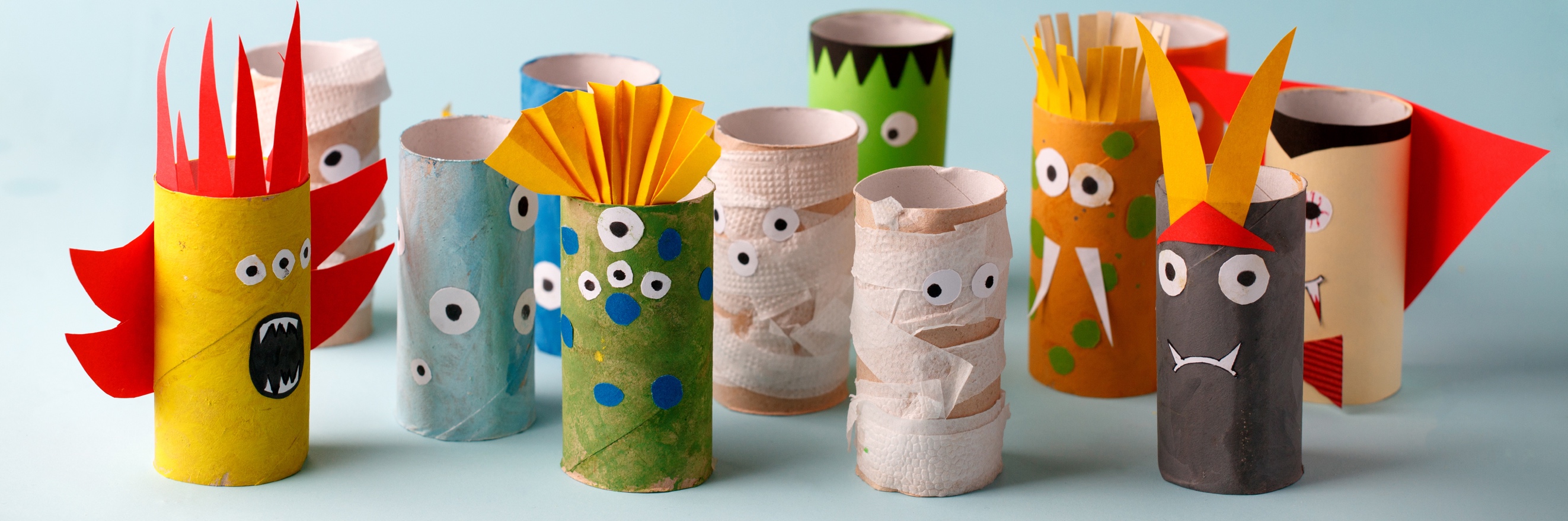 